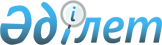 Жамбыл облысы әкімдігінің кейбір қаулыларына өзгерістер енгізу туралы
					
			Күшін жойған
			
			
		
					Жамбыл облысы әкімдігінің 2017 жылғы 29 желтоқсандағы № 296 қаулысы. Жамбыл облысы Әділет департаментінде 2018 жылғы 18 қаңтарда № 3685 болып тіркелді. Күші жойылды - Жамбыл облысы әкімдігінің 2021 жылғы 5 ақпандағы № 36 қаулысымен
      Ескерту. Күші жойылды – Жамбыл облысы әкімдігінің 05.02.2021 № 36 (алғашқы ресми жарияланған күннен кейін күнтізбелік он күн өткен соң қолданысқа енгізіледі) қаулысымен.

      РҚАО-ның ескертпесі.

      Құжаттың мәтінінде тұпнұсқаның пунктуациясы мен орфографиясы сақталған.
      "Қазақстан Республикасындағы жергілікті мемлекеттік басқару және өзін-өзі басқару туралы" Қазақстан Республикасының 2001 жылғы 23 қаңтардағы Заңына және "Мемлекеттік көрсетілетін қызметтер туралы" Қазақстан Республикасының 2013 жылғы 15 сәуірдегі Заңына сәйкес Жамбыл облысының әкімдігі ҚАУЛЫ ЕТЕДІ:
      1. Жамбыл облысы әкімдігінің кейбір қаулыларына өзгерістер осы қаулының қосымшасына сәйкес енгізілсін.
      2. "Жамбыл облысы әкімдігінің денсаулық сақтау басқармасы" коммуналдық мемлекеттік мекемесі заңнамада белгіленген тәртіппен:
      1) осы қаулының әділет органдарында мемлекеттік тіркелуін;
      2) осы қаулының мемлекеттік тіркеуден өткеннен кейін он күнтізбелік күн ішінде оны ресми жариялауға жіберуді;
      3) осы қаулының Жамбыл облысы әкімдігінің интернет-ресурсында орналастырылуын;
      4) осы қаулыдан туындайтын басқа да шаралардың қабылдануын қамтамасыз етсін.
      3. Осы қаулының орындалуын бақылау облыс әкімінің орынбасары Ғ.Әбдірайымовқа жүктелсін.
      4. Осы қаулы әділет органдарында мемлекеттiк тiркелген күннен бастап күшiне енедi және оның алғашқы ресми жарияланған күнінен кейін күнтізбелік он күн өткен соң қолданысқа енгізіледі. Жамбыл облысы әкімдігінің кейбір қаулыларына енгізілетін өзгерістер
      1. "Денсаулық сақтау саласындағы мемлекеттік көрсетілетін қызметтер регламенттерін бекіту туралы" Жамбыл облысы әкімдігінің 2015 жылғы 10 тамыздағы № 193 қаулысына (Нормативтік құқықтық актілердің мемлекеттік тіркеу тізілімінде № 2765 болып тіркелген, 2015 жылдың 24 қыркүйекте "Ақжол" газетінде жарияланған) мынадай өзгерістер енгізілсін: 
      көрсетілген қаулымен бекітілген "Дәрігерді үйге шақыру" мемлекеттік көрсетілетін қызмет регламентінің:
      5-тармақ мынадай редакцияда жазылсын:
      "5. Мемлекеттік көрсетілетін қызметті көрсету процесінің құрамына кіретін әрбір рәсімнің (әрекеттердің) мазмұны, оны орындау ұзақтығы:
      Қызметті берушіге тікелей немесе телефон байланысы арқылы жүгінген кезде:
      1) қызметті берушінің жауапты қызметкері құжаттарды қабылдайды және "Тұрғындарды тіркеу регистрі" порталы бойынша қызметті алушының қызметті берушіде тіркелуін тексереді - орындау уақыты 5 (бес) минут;
      2) қызметті берушінің жауапты қызметкері қызметті алушының мәліметтерін шақыруларды тіркеу журналына жазып, дәрігердің келетін уақытын ауызша хабарлайды - орындау уақыты 5 (бес) минут.
      Көрсетілетін қызметті алушының мемлекеттік көрсетілетін қызметті алу үшін ұсынған құжаттардың және (немесе) олардағы деректердің (мәліметтердің) анық еместігін анықтауы мемлекеттік қызметті көрсетуден бас тарту үшін негіз болып табылады.";
      көрсетілген қаулымен бекітілген "Дәрігердің қабылдауына жазылу" мемлекеттік көрсетілетін қызмет регламентінің:
      5-тармақ мынадай редакцияда жазылсын:
      "5. Мемлекеттік көрсетілетін қызметті көрсету процесінің құрамына кіретін әрбір рәсімнің (әрекеттердің) мазмұны, оны орындау ұзақтығы:
      Қызметті берушіге тікелей немесе телефон байланысы арқылы өтініш берген кезде:
      1) қызметті берушінің жауапты қызметкері құжаттарды қабылдайды және қызметті берушінің "Тұрғындарды тіркеу регистрі" порталында қызметті алушының тіркелуін тексереді – орындау уақыты 5 (бес) минут;
      2) қызметті берушінің жауапты қызметкері қызметті алушының мәліметтерін дәрігерінің қабылдауына алдын ала жазылу журналына жазып, дәрігерлердің қабылдау кестесіне сәйкес дәрігердің қабылдайтын күнін, уақытын ауызша хабарлайды – орындау уақыты 5 (бес) минут.
      Көрсетілетін қызметті алушының мемлекеттік көрсетілетін қызметті алу үшін ұсынған құжаттардың және (немесе) олардағы деректердің (мәліметтердің) анық еместігін анықтауы мемлекеттік қызметті көрсетуден бас тарту үшін негіз болып табылады.";
      көрсетілген қаулымен бекітілген "Алғашқы медициналық-санитариялық көмек көрсететін медициналық ұйымдарға тіркелу" мемлекеттік көрсетілетін қызмет регламентінің:
      5-тармақ мынадай редакцияда жазылсын:
      "5. Мемлекеттік көрсетілетін қызметті көрсету процесінің құрамына кіретін әрбір рәсімнің (әрекеттердің) мазмұны, оны орындау ұзақтығы:
      1) қызметті берушінің жауапты қызметкері қызметті алушының ұсынған құжаттарының толықтығы мен дұрыстығын және "Тұрғындарды тіркеу регистрі" порталында тіркелуін тексереді – орындау уақыты 10 (он) минут;
      2) қызметті берушінің жауапты қызметкері "Тұрғындарды тіркеу регистрі" порталында қызметті алушыны тіркеуге сұраныс қалыптастырады – орындау уақыты 20 (жиырма) минут;
      3) қызметті берушінің жауапты қызметкері қызметті алушыға мемлекеттік көрсетілетін қызмет нәтижесін береді – орындау уақыты құжаттар топтамасын тапсырған сәттен бастап 1 (бір) жұмыс күні ішінде.
      Көрсетілетін қызметті алушының мемлекеттік көрсетілетін қызметті алу үшін ұсынған құжаттардың және (немесе) олардағы деректердің (мәліметтердің) анық еместігін анықтауы мемлекеттік қызметті көрсетуден бас тарту үшін негіз болып табылады.";
      көрсетілген қаулымен бекітілген "АИТВ-инфекциясының болуына ерікті анонимді және міндетті құпия медициналық тексерілу" мемлекеттік көрсетілетін қызмет регламентінің:
      5-тармақ мынадай редакцияда жазылсын:
      "5. Мемлекеттік көрсетілетін қызметті көрсету процесінің құрамына кіретін әрбір рәсімнің (әрекеттердің) мазмұны, оны орындау ұзақтығы:
      1) қызмет берушінің жауапты қызметкері қызмет алушының құжаттарын қабылдайды және қызметті берушінің емшара бөлмесіне қанды алу үшін жолдайды – орындау уақыты 30 (отыз) минут;
      2) қызметті берушінің емшаралық бөлмесінің жауапты қызметкері қызмет алушының қанын алып, адамның иммун тапшылығы вирусының болуына "Жамбыл облысы әкімдігінің денсаулық сақтау басқармасы Жамбыл облыстық жұқтырылған иммун тапшылығы синдромының алдын алу және онымен күрес жүргізу орталығы" коммуналдық мемлекеттік қазыналық кәсіпорнының зертханасына (бұдан әрі - зертхана) тексеруге жолдайды - орындау уақыты 1 (бір) жұмыс күні;
      3) зертхананың жауапты қызметкері қызметті алушының қанын тексергеннен кейін, зерттеу нәтижесін қызметті берушіге жолдайды – орындау уақыты зерттеп-қараудың теріс нәтижесінде – 1 (бір) жұмыс күні. Зерттеп-қараудың оң нәтиже болғанда қанды кайта тексеруге жолдайды – орындау уақыты 17 (он жеті) жұмыс күні;
      4) қызмет берушінің басшылығы мемлекеттік қызмет нәтижесін рәсімдейді – орындау уақыты 1 (бір) жұмыс күні;
      5) қызмет берушінің жауапты қызметкері мемлекеттік көрсетілетін қызмет нәтижесін қызметті алушыға ұсынады – орындау уақыты қызметті алушы қызметті берушіге құжаттар топтамасын тапсырған сәттен бастап - зерттеп-қараудың теріс нәтижесінде 3 (үш) жұмыс күні; зерттеп-қараудың оң нәтижесінде - 20 (жиырма) жұмыс күні.
      Көрсетілетін қызметті алушының мемлекеттік көрсетілетін қызметті алу үшін ұсынған құжаттардың және (немесе) олардағы деректердің (мәліметтердің) анық еместігін анықтауы мемлекеттік қызметті көрсетуден бас тарту үшін негіз болып табылады.";
      көрсетілген қаулымен бекітілген "Туберкулезге қарсы ұйымнан анықтама беру" мемлекеттік көрсетілетін қызмет регламентінің:
      5-тармақ мынадай редакцияда жазылсын:
      "5. Мемлекеттік көрсетілетін қызметті көрсету процесінің құрамына кіретін әрбір рәсімнің (әрекеттердің) мазмұны, оны орындау ұзақтығы:
      1) қызметті берушінің жауапты қызметкері қызметті алушының құжаттарын қабылдап, жеке басын куәландыратын құжат бойынша идентификация жүргізеді және "Туберкулез науқастарының Ұлттық регистры" базасында бар/жоқтығын тексереді. Қызметті алушының мәліметтерін тіркеу журналына жазады және анықтама қағазын беріп, дәрігер-фтизиатрға жолдайды – орындау уақыты 20 (жиырма) минут;
      2) дәрігер-фтизиатр рентген немесе флюорографиялық суреттерді тексеріп, анықтама қағазын қолы мен жеке мөрімен куәландырады – орындау уақыты 20 (жиырма) минут;
      3) қызметті беруші басшылығы дәрігер-фтизиатрдың қолы мен дәрігерлік жеке мөрін идентификация жасайды, осыдан кейін қызметті беруші басшылығы қолы мен қызметті берушінің мөрімен куәландырылған анықтама ұсынылады орындау уақыты 20 (жиырма) минут.
      Мемлекеттік қызмет көрсетуден бас тарту үшін:
      1) көрсетілетін қызметті алушының мемлекеттік көрсетілетін қызметті алу үшін ұсынған құжаттардың және (немесе) олардағы деректердің (мәліметтердің) анық еместігін анықтауы;
      2) көрсетілетін қызметті алушының стандарттың 9-тармағымен көзделген тізбеге сәйкес құжаттардың топтамасын толық ұсынбаған және (немесе) қолданылу мерзімі өтіп кеткен құжаттарды ұсынған жағдайларда негізі болып табылады.";
      көрсетілген қаулымен бекітілген "Стационарлық науқастың медициналық картасынан көшірме беру" мемлекеттік көрсетілетін қызмет регламентінің:
      5-тармақ мынадай редакцияда жазылсын:
      "5. Мемлекеттік көрсетілетін қызметті көрсету процесінің құрамына кіретін әрбір рәсімнің (әрекеттердің) мазмұны, оны орындау ұзақтығы:
      1) ординатор дәрігер стационарлық науқастың медициналық картасынан үзінді көшірмесін толтырады қолын және жеке мөрін қояды – орындау уақыты 45 (қырық бес) минут;
      2) қызмет беруші басшылығы ординатор дәрігердің қойылған қолы мен жеке мөрін идентификация жасайды, қолы мен қызмет берушінің мөрін қояды, үзінді көшірмені қызметті алушыға ұсынады – орындау уақыты 15 (он бес) минут.
      Көрсетілетін қызметті алушының мемлекеттік көрсетілетін қызметті алу үшін ұсынған құжаттардың және (немесе) олардағы деректердің (мәліметтердің) анық еместігін анықтауы мемлекеттік қызметті көрсетуден бас тарту үшін негіз болып табылады.";
      көрсетілген қаулымен бекітілген "Медициналық-санитариялық алғашқы көмек көрсететін медициналық ұйымнан анықтама беру" мемлекеттік көрсетілетін қызмет регламентінің:
      5-тармақ мынадай редакцияда жазылсын:
      "5. Мемлекеттік көрсетілетін қызметті көрсету процесінің құрамына кіретін әрбір рәсімнің (әрекеттердің) мазмұны, оны орындау ұзақтығы:
      № 035-2/е нысаны бойынша анықтаманы беру кезінде:
      1) учаскелік дәрігер немесе жалпы практика дәрігері құжаттарды қабылдайды, "Тұрғындарды тіркеу регистрі", "Диспансерлік аурулардың электрондық регистрі" порталын тексеріп, стандарттың 1- қосымшасына сәйкес анықтаманы толтырып, өз қолын қойып, жеке мөрімен куәландырады, журналға тіркейді және қызмет беруші басшылығына жолдайды - орындау уақыты 15 (он бес) минут;
      2) қызмет беруші басшылығы учаскелік дәрігер немесе жалпы практика дәрігерінің қойылған қолын, жеке мөрін идентификация жасап, осыдан кейін қызметті беруші басшылығы қолы қойылған және қызметті берушінің мөрімен куәландырылған анықтаманы ұсынады - орындау уақыты 15 (он бес) минут.
      № 079/е нысаны бойынша анықтаманы беру кезінде:
      1) учаскелік дәрігер немесе жалпы практика дәрігері құжаттарды қабылдайды, "Тұрғындарды тіркеу регистрі" порталын тексеріп, денсаулық тобын көрсетеді, № 063/е формадан көшірме жасайды, "Денсаулық сақтау ұйымдарының бастапқы медициналық құжаттама нысандарын бекіту туралы" Қазақстан Республикасы Денсаулық сақтау министрінің міндетін атқарушысының 2010 жылғы 23 қарашадағы № 907 бұйрығымен бекітілген (Нормативтік құқықтық актілерді мемлекеттік тіркеу тізілімінде № 6697 болып тіркелген) №079/е нысандағы анықтаманы толтырып, өз қолын қойып, жеке мөрімен куәландырады, журналға тіркейді және қызмет беруші басшылығына жолдайды - орындау уақыты 15 (он бес) минут;
      2) қызмет беруші басшылығы учаскелік дәрігер немесе жалпы практика дәрігерінің қойылған қолын, жеке мөрін идентификация жасап, осыдан кейін қызметті беруші басшылығы қолы қойылған және қызметті берушінің мөрімен куәландырылған анықтаманы ұсынады - орындау уақыты 15 (он бес) минут.
      Көрсетілетін қызметті алушының мемлекеттік көрсетілетін қызметті алу үшін ұсынған құжаттардың және (немесе) олардағы деректердің (мәліметтердің) анық еместігін анықтауы мемлекеттік қызметті көрсетуден бас тарту үшін негіз болып табылады.";
      көрсетілген қаулымен бекітілген "Медициналық-санитариялық алғашқы көмек көрсететін медициналық ұйымнан еңбекке уақытша жарамсыздық парағын беру" мемлекеттік көрсетілетін қызмет регламентінің:
      5-тармақ мынадай редакцияда жазылсын:
      "5. Мемлекеттік көрсетілетін қызметті көрсету процесінің құрамына кіретін әрбір рәсімнің (әрекеттердің) мазмұны, оны орындау ұзақтығы:
      1) дәрігер қызметті алушыны медициналық тексеруден соң, амбулаториялық медициналық картасына жалпы жағдайын жазып, еңбекке жарамды екенін тауып, еңбекке уақытша жарамсыздық парағының "Жұмысқа кірісу" деген жолына келесі күнді (айы мен күні) жазады және қол қояды, дәрігерлік медициналық сараптама медбикесіне жолдайды - орындау уақыты 15 (он бес) минут;
      2) дәрігерлік сараптама комиссиясының медбикесі еңбекке уақытша жарамсыздық парағын тіркеу журналына тіркеп, анықтаманы "Жұмысқа жарамсыздық парағы мен анықтама үшін" мөрін қойып, қызметті алушыға береді - орындау уақыты 10 (он) минут;
      3) егер қызметті алушы басқа қалада жұмыс жасайтын болса, қызметті беруші басшылығы еңбекке уақытша жарамсыздық парағына қолын және қызметті берушінің мөрін қойып, қызметті алушыға ұсынады - орындау уақыты 5 (бес) минут.
      Көрсетілетін қызметті алушының мемлекеттік көрсетілетін қызметті алу үшін ұсынған құжаттардың және (немесе) олардағы деректердің (мәліметтердің) анық еместігін анықтауы мемлекеттік қызметті көрсетуден бас тарту үшін негіз болып табылады.";
      көрсетілген қаулымен бекітілген "Медициналық-санитариялық алғашқы көмек көрсететін медициналық ұйымнан еңбекке уақытша жарамсыздық туралы анықтама беру" мемлекеттік көрсетілетін қызмет регламентінің:
      5-тармақ мынадай редакцияда жазылсын:
      "5. Мемлекеттік көрсетілетін қызметті көрсету процесінің құрамына кіретін әрбір рәсімнің (әрекеттердің) мазмұны, оны орындау ұзақтығы:
      1) дәрігер қызметті алушыны медициналық тексеруден соң, еңбекке жарамды екенін тауып, амбулаториялық картасына жалпы жағдайын және "сабаққа немесе жұмысқа кірісуге" келесі күнді (айы мен күні) жазады - орындау уақыты 20 (жиырма) минут;
      2) дәрігерлік сараптама комиссиясының медбикесі қызметті алушының амбулаториялық картасындағы дәрігердің жазбасы негізінде еңбекке уақытша жарамсыздық анықтамасын толтырып, тіркеу журналына тіркейді, медициналық мекеменің мөрін қойып, қызмет алушыға ұсынады - орындау уақыты 10 (он) минут.
      Көрсетілетін қызметті алушының мемлекеттік көрсетілетін қызметті алу үшін ұсынған құжаттардың және (немесе) олардағы деректердің (мәліметтердің) анық еместігін анықтауы мемлекеттік қызметті көрсетуден бас тарту үшін негіз болып табылады.".
      2. "Денсаулық сақтау саласындағы мемлекеттік көрсетілетін қызметтер регламенттерін бекіту туралы" Жамбыл облысы әкімдігінің 2016 жылғы 18 сәуірдегі № 131 қаулысына (Нормативтік құқықтық актілердің мемлекеттік тіркеу тізілімінде № 3074 болып тіркелген, 2016 жылдың 2 маусымда "Әділет" ақпараттық-құқықтық жүйесінде жарияланған) мынадай өзгерістер енгізілсін:
      көрсетілген қаулымен бекітілген "Психоневрологиялық ұйымнан анықтама беру" мемлекеттік көрсетілетін қызмет регламентінің:
      5-тармақ мынадай редакцияда жазылсын:
      "5. Мемлекеттік қызмет көрсету процесінің құрамына кіретін әрбір рәсімнің (іс-қимылдың) мазмұны, оны орындау ұзақтығы:
      1) медициналық тіркеуші көрсетілетін қызметті алушының жеке куәлігі бойынша идентификация жүргізеді және бекітілген халықтың тіркеліміне сәйкес көрсетілетін қызметті берушінің қызмет көрсету ауданына бекітілуін және психиатриялық ұйымда динамикалық бақылауда болуы/болмауы туралы дерекқордан тексеріп, стандарттың 2-қосымшасына сәйкес мемлекеттік көрсетілетін қызмет көрсетуді тіркеу журналында анықтаманы тіркей отырып стандарттың 1-қосымшасына сәйкес психоневрологиялық диспансердің берген анықтамаға өз қолын қойып, психиатр-дәрігерге жолдайды – орындау уақыты 15 (он бес) минут;
      2) психиатр-дәрігер медициналық тексеру жүргізеді, анықтаманы қолы және жеке мөрімен куәландырады– орындау уақыты 2 (екі) сағат;
      3) көрсетілетін қызметті беруші басшылығы психиатр-дәрігер мен медициналық тіркеушінің қойылған қолын идентификация жасайды, осыдан кейін көрсетілетін қызметті беруші басшылығы қолы қойылған және көрсетілетін қызметті берушінің мөрімен куәландырылған анықтаманы көрсетілетін қызметті алушыға ұсынады - орындау уақыты 15 (он бес) минут.
      Көрсетілетін қызметті алушының мемлекеттік көрсетілетін қызметті алу үшін ұсынған құжаттардың және (немесе) олардағы деректердің (мәліметтердің) анық еместігін анықтауы мемлекеттік қызметті көрсетуден бас тарту үшін негіз болып табылады.";
      көрсетілген қаулымен бекітілген "Наркологиялық ұйымнан анықтама беру" мемлекеттік көрсетілетін қызмет регламентінің:
      5-тармақ мынадай редакцияда жазылсын:
      "5. Мемлекеттік қызмет көрсету процесінің құрамына кіретін әрбір рәсімнің (іс-қимылдың) мазмұны, оны орындау ұзақтығы:
      1) медициналық тіркеуші көрсетілетін қызметті алушының құжаттарын қабылдап, бекітілген халықтың тіркеліміне сәйкес көрсетілетін қызметті берушінің қызмет көрсету ауданына бекітілуін тексеріп, стандарттың 2-қосымшасына сәйкес мемлекеттік қызмет көрсетуді тіркеу журналында тіркегеннен соң, стандарттың 1-қосымшасына сәйкес анықтамаға өз қолын қояды және нарколог-дәрігерге жолдайды – орындау уақыты 15 (он бес) минут;
      2) нарколог-дәрігер медициналық тексеру жүргізеді, анықтаманы қолы және жеке мөрімен куәландырады – орындау уақыты 2 (екі) сағат;
      3) көрсетілетін қызметті беруші басшылығы нарколог-дәрігер мен медициналық тіркеушінің қойылған қолын идентификация жасайды, осыдан кейін көрсетілетін қызметті беруші басшылығы қолы қойылған және көрсетілетін қызметті берушінің мөрімен куәландырылған анықтаманы көрсетілетін қызметті алушыға ұсынады – орындау уақыты 15 (он бес) минут.
      Көрсетілетін қызметті алушының мемлекеттік көрсетілетін қызметті алу үшін ұсынған құжаттардың және (немесе) олардағы деректердің (мәліметтердің) анық еместігін анықтауы мемлекеттік қызметті көрсетуден бас тарту үшін негіз болып табылады.".
      3. "Транспланттау мақсатында азаматтан қайтыс болғаннан кейін оның тіндерін және (немесе) ағзаларын (ағзалардың бөліктерін) алу мүмкіндігі туралы көзі тірісінде еркін көңіл білдіруіне келісім беру немесе қайтарып алуды тіркеу" мемлекеттік көрсетілетін қызмет регламентін бекіту туралы" Жамбыл облысы әкімдігінің 2016 жылғы 28 сәуірдегі № 145 қаулысына (Нормативтік құқықтық актілердің мемлекеттік тіркеу тізілімінде № 3096 болып тіркелген, 2016 жылдың 6 маусымда "Әділет" ақпараттық-құқықтық жүйесінде жарияланған) мынадай өзгерістер енгізілсін:
      көрсетілген қаулымен бекітілген "Транспланттау мақсатында азаматтан қайтыс болғаннан кейін оның тіндерін және (немесе) ағзаларын (ағзалардың бөліктерін) алу мүмкіндігі туралы көзі тірісінде еркін көңіл білдіруіне келісім беру немесе қайтарып алуды тіркеу" мемлекеттік көрсетілетін қызмет регламентінің:
      5-тармақ мынадай редакцияда жазылсын:
      "5. Мемлекеттік қызмет көрсету процесінің құрамына кіретін әрбір рәсімнің (іс-қимылдың) мазмұны, оны орындаудың ұзақтығы:
      1) дәрігер көрсетілетін қызметті алушының жеке куәлігі бойынша идентификация жүргізеді және бекітілген халықтың тіркеліміне сәйкес көрсетілетін қызметті берушіге бекітілуін тексереді. Көрсетілетін қызметті алушы стандарттың 4 немесе 5-қосымшасына сәйкес нысан бойынша өтінішті толтырады - орындау уақыты 15 (он бес) минут;
      2) дәрігер қайтыс болғаннан кейін оның тіндерді (тіннің бөлігін) және (немесе) ағзаларды (ағзалардың бөлігін) тірі кезінде ерікті түрде құрбандық етуге келісуді тіркеу және тіркеуден бас тарту журналына жазба жүргізеді - орындау уақыты 15 (он бес) минут;
      3) дәрігер көрсетілетін қызметті алушының медициналық тексеру жүргізеді және стандарттың 1 немесе 3-қосымшасына сәйкес нысан бойынша анықтаманы дайындайды - орындау уақыты 2 (екі) жұмыс күні.
      Қарсы көрсетілімдер (туберкулез, АИТВ/ЖИТС, В және С гепатиттері, психикалық және мінез - құлықтық бұзылыстар, алкогольдік және (немесе) есірткілік тәуелділік, жыныстық жолдар арқылы берілетін инфекциялар) болған жағдайда стандарттың 2-қосымшасына сәйкес нысан бойынша анықтама беріледі;
      4) көрсетілетін қызметті берушінің басшылығы анықтамаға қолын және көрсетілетін қызметті берушінің мөрін қояды – орындау уақыты 3 (үш) сағат;
      5) дәрігер мемлекеттік қызмет көрсету нәтижесін көрсетілетін қызметті алушыға береді - орындау уақыты 5 (бес) минут.
      Мемлекеттік қызмет көрсетуден бас тарту үшін:
      1) көрсетілетін қызметті алушының мемлекеттік көрсетілетін қызметті алу үшін ұсынған құжаттардың және (немесе) олардағы деректердің (мәліметтердің) анық еместігін анықтауы;
      2) көрсетілетін қызметті алушының стандарттың 9-тармағымен көзделген тізбеге сәйкес құжаттардың топтамасын толық ұсынбаған жағдайда;
      3) қарсы көрсетілімдерінің болуы (туберкулез, АИТВ/ЖИТС, В және С гепатиттері, психикалық және мінез-құлықтық бұзылулар, наркологиялық бұзылулар, жыныстық жолымен берілетін инфекциялық аурулар) негізі болып табылады.".
					© 2012. Қазақстан Республикасы Әділет министрлігінің «Қазақстан Республикасының Заңнама және құқықтық ақпарат институты» ШЖҚ РМК
				
      Облыс әкімі

К. Көкрекбаев
Жамбыл облысы әкімдігінің
2017 жылғы 29 желтоқсандағы
№ 296 қаулысына қосымша